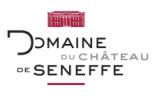 Infos pratiquesInfos et renseignements : Tél Accueil :
+32 (0)64 55 69 13HorairesOuvert tous les jours sauf les lundis non fériés, de 10 à 18hOuvert les jours fériésWWW.CHATEAUDESENEFFE.BETARIFS Adultes: 5 €Seniors: 4 €Gratuit :Enfants de moins de 12 ans et PMR L’exposition est accessible dès le 3 janvier. Pour les interviews, veuillez prendre contact à partir du 9 janvier 2017Les photos sont disponibles dans l’espace presse : http://chateaudeseneffe.be/fr/presse.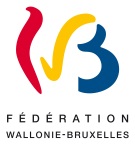 COMMUNIQUÉ DE PRESSEDécembre 2016ÉMILE SOUPLY (1933-2013) Orfèvre… exposition temporaireDu 03 janvier au 19 mars 2017Le Domaine du Château de Seneffe-Musée de l'orfèvrerie de la FWB présente une exposition des créations d'Émile Souply.Émile Souply orfèvreTout a commencé à l’École des métiers d’art de Maredsous entre 1945 et 1953. C’est là qu’Émile Souply apprend les techniques, qu’il découvre les matières premières. Il réalise alors des bijoux de création, dits « archaïques », conçus selon des procédés anciens. En 1959, il s’installe à Bruxelles et réalise des bijoux en argent avec des pierres semi-précieuses aux formes géométriques simples. Début des années ’60, Emile Souply intègre des techniques industrielles dans son travail, voilà les bijoux modernistes. Entre 1962 et 1972, il utilise aussi l’or jaune avec des pierres de culture pour concevoir des bijoux plus baroques. Viennent ensuite, entre 1972 et 2006, les bijoux plus ludiques et colorés, figuratifs comme SA « Mercedes ». De 1983 à 2006, l’artiste se tourne vers l’assistance technique et technologique pour « démocratiser » le bijou de création.Émile Souply orfèvre…mais pas que.Le créateur s’interroge beaucoup sur la société et porte de l’intérêt à la sculpture, à l’architecture. Il enseigne également à l’Institut des arts et métiers de Bruxelles, en section bijouterie. De nombreux créateurs de bijoux de création vont être alors formés par lui. Émile Souply s’amuse aussi à créer du mobilier et des objets « design » aux formes simples et géométriques. Sculpteur, il s’intéresse à l’espace et aux volumes et réalise, entre autres, en 1978, une œuvre intitulée « Tramification fluide-tramification syncopée » pour la station de métro Botanique à Bruxelles.Le Domaine de Seneffe a croisé plus d’une fois le chemin de ce créateur insatiable lors de différentes expositions. Aux visiteurs de (re)découvrir le parcours d’une vie de création de « Milou » (son surnom). 